Thurrock Adult Community College
Richmond Road, Grays, RM17 6DN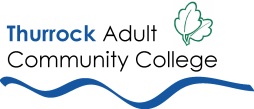 Application to hire 2018/19 – single eventIT roomsThurrock Adult Community College runs a Windows 7 based environment and cannot guarantee compatibility with other computing environments, such as Apple. If you are running alternative hardware or operating systems, please make sure you have any relevant hardware adaptors or software you may require prior to booking as we are unable to provide these. It may be advisable to test your equipment with our systems prior to booking – we are happy to assist with this.Please use the space below to list website addresses you would like to access so we can make sure they are not blocked by the college firewall.We will use your information to provide the service requested. We may share your personal data between our services and with partner organisations, such as government bodies and the police. We will do so when it is of benefit to you, or required by law, or to prevent or detect fraud. To find out more, go to thurrock.gov.uk/privacy. Get free internet access at libraries and community hubs.Organisation / society / directorate namePostal address	– required for invoicingEmail address	– required for invoicingContact nameContact phone number day/eveningPurpose of hiring / event titleNumber of attendees anticipatedType of accommodation required IT room    Classroom without IT    HallDate of eventSetting-up timeEvent start timeEvent finish timeClearing timeRoom layout required – please select your preferred layout.The default layout is Horseshoe style C, unless otherwise requested (not applicable for IT rooms).Room layout required – please select your preferred layout.The default layout is Horseshoe style C, unless otherwise requested (not applicable for IT rooms).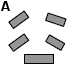 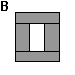 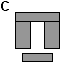 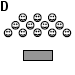 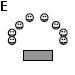   Café	  Boardroom	  Horseshoe	  Theatre	  U-shaped  Café	  Boardroom	  Horseshoe	  Theatre	  U-shapedEquipment required – for example:smart board, laptop, extension lead, flipchartWebsites to be used, if applicable: